Муниципальное бюджетное дошкольное образовательное учреждение детский сад № 16Консультация для родителейна тему:Семейный клуб «Праздничный калейдоскоп»Подготовила: Чапаева М.С.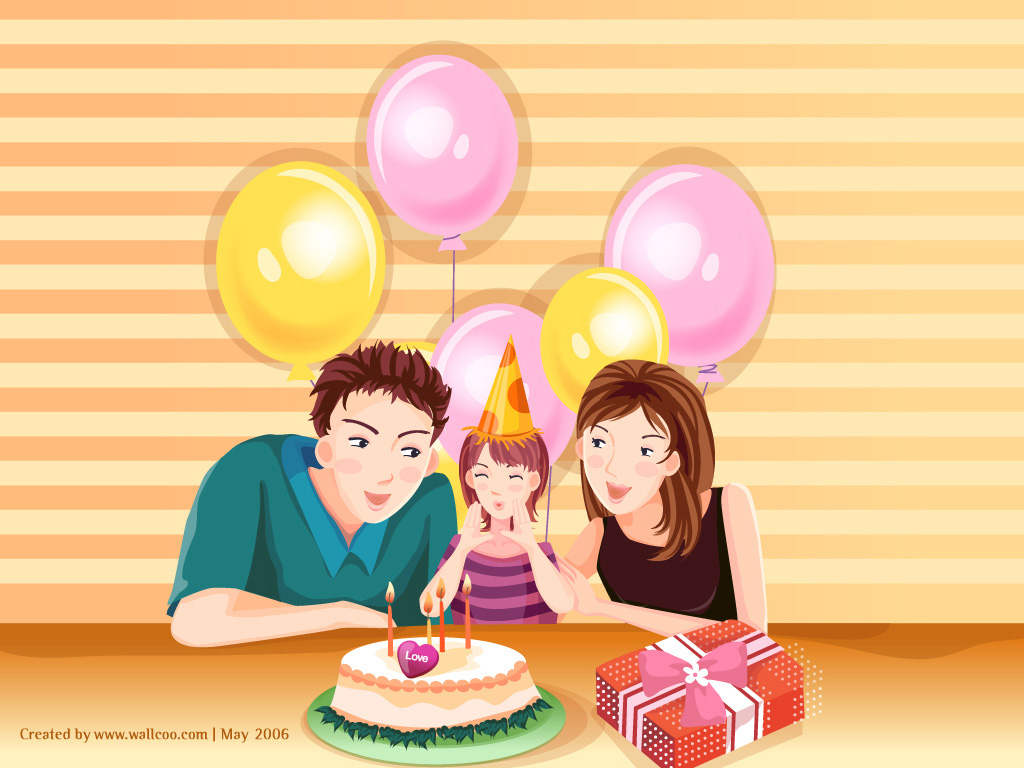 Только живой пример воспитывает ребёнка, а не слова, пусть самые хорошие, но не подкреплённые делом А.С. МакаренкоСемейный клуб – это сообщество детей, родителей и педагогов, объединённых общими взглядами на роль семьи в воспитании и развитии детей, общностью интересов и потребностей в совместной деятельности, возможностью развиваться и самореализоваться, продуктивно проводить свободное время. Существенной характеристикой семейных клубов является их педагогическая и досуговая направленность. Многообразие видов деятельности определяется интересами семей –членов клуба.Особенности организации клуба:добровольное участие членов в его работе, свобода выбора деятельности, возможность реализации своих интересов и способностей в творчестве и общении.Существует множество тематических семейных клубов. Один из них – семейный клуб «Праздничный калейдоскоп».Во времена нашего детства праздников было не так уж много. И даже те даты, которые в календаре не обозначились красным, всегда что-то важное нам говорили. Праздников ждали, к праздникам готовились. Потому что и при подготовке, и в ходе самого празднования мы испытывали не только детскую «новогоднюю радость», но и сопричастность событиям мира взрослых, с которыми нас по-особому объединял праздник. Жизнь нынешних детей протекает в режиме «праздника каждый день». Новый год уже не пахнет мандаринами – их продают круглогодично. Уходят событийность, праздничное чувство единения со взрослыми, память о которых мы выносим из детства на всю жизнь. Человек, не знающий вех, о которых напоминает нам календарь, не только «выпадает» из истории, он не владеет неким невидимым инструментом, который позволяет нам разделять и нашу собственную жизнь на «до» и «после». А без этого разделения, без «чувства разницы» между тем и другим нет самого человеческого в человеке. Самосознания. И даже череда самых ярких «происшествий», из которых соткано бытие современных людей, без этого не способна высечь хотя бы его малую искорку. А календарь – это то, что позволяет соизмерять личную жизнь, биографию с историей, жить в истории. Это по силам уже детям. Если есть стремление взрослых, стремление в форме педагогическое усилия.Главным условием развития нетрадиционной и продуктивной формы семейный клуб «Праздничный калейдоскоп» является общение в системе «Педагог – родитель - ребёнок».Педагог служит заводом (ключиком) к началу общения. Создаёт условия для партнёрских доверительных отношений.Показывает как можно обогатить семейный досуг, повысить заинтересованность детей.Родитель является механизмом всей системы. Пропагандирует семейные ценности, социокультурные традиции и обычаи.Ребёнок получает движение (продукт). Начинается развитие - желание проявить инициативу, активность, познавательный интерес.На семейных встречах самые активные участники (дети, родители, бабушки и дедушки, воспитатели, узкие специалисты) пытаются донести информацию, подготовленную ими к всеобщему обсуждению. Но это не просто  слова (текст), это целая система, объединённая общей тематикой: презентации,  мастер – классы,  беседы,  мозговые штурмы,  интеллектуальные и развлекательные игры, флэш-мобы.Как узнать, какие темы нужно освещать?Провести собеседование и анкетирование, чтобы понять, что волнует нынешнее поколение детей и родителей, какие семейные ценности есть у каждого.В «Календаре знаменательных дат» отмечены литературные даты (дни рождения писателей, информация о книгах-юбилярах), праздничные дни календаря (Новый год, 8 Марта, 23 Февраля, 1 сентября, 1 июня, 9 мая), знаменательные даты (День окружающей среды, День моря, День Земли, День птиц, День былинного героя, День воинской славы, День красоты, День приветствий, День театра).Не надо забывать, что общество, государство заинтересованы в активных, инициативных, самостоятельных детях и взрослых, которые готовы поддерживать социокультурные ценности.Поэтому работа с «Календарем» начинается с младшего дошкольного возраста и продолжается на протяжении всего дошкольного периода. Уже в младшем и среднем возрасте дети знакомятся с праздниками, событиями, значение которых они могут понять: Новый год, 23 Февраля, Мамин день, День Победы. В старшем дошкольном возрасте к ним добавляются День знаний, День семьи, День Земли, День птиц, День матери, День театра, День защиты детей.Литература:Журнал «Обруч», №3, 2013г., статья «Календарь знаменательных дат». http://www.obruch.ru/index.php?id=8&n=76&r=7&s=1872http://detsad211.saredu.ru/upload/doc/2450000998.pdfhttps://infourok.ru/vzaimodeystvie-dou-i-semi-v-usloviyah-realizacii-fgos-1512938.html